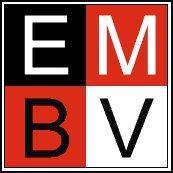 ESCUELA MODELO DE BELLA VISTAPLAN DE CONTINUIDAD PEDAGÓGICA SALAS DE 5 AÑOS NIVEL INICIALHOLA FAMILIAS!!Ante los hechos acontecidos recientemente, es oportuno recordar y reafirmar la importancia del trabajo que en cada Institución se realiza, revalorizando los vínculos entablados con la comunidad, propiciando relaciones y afectos. Es por ello que se hace necesario recuperar la importancia de la prolongación de este vínculo para dar continuidad a lo construido comunitariamente. Se hace prioritario brindar a las familias propuestas para que transformen en el hogar las situaciones cotidianas, en momentos para compartir y disfrutar junto a los niños y niñas, que no concurrirán al jardín de infantes, por diferentes situaciones de emergencia.Creemos en su compromiso! Muchas Gracias, Las Seños.SUGERENCIAS DE ACTIVIDADES: Tener en cuenta que estas actividades se realizaran con los materiales y posibilidades que haya en casa, para no tener que salir.Todos los días elegir un cuento: libros que tengan en casa, o pueden buscar en internet en formato digital. También pueden ser audiolibros para mirar y escuchar. Pueden ir intercalando, ya que el hecho de leerle a los niños es más rico e importante. Hacer el dibujo de por lo menos 2 cuentos leídos.Realizar un títere del personaje que más me gusto de un cuento.Mediante dictado a los adultos: describir a algún personaje de un cuento.Juegos de mesa, que tengan en casa: leer las reglas de juego y luego ponerlos en práctica. Collage con revistas: recorto y pego, armando una composición. 24 de Marzo: Día de la memoria por la verdad y la justicia. Leer algún cuento prohibido por la dictadura: “Un elefante ocupa mucho espacio”, “Cinco patas”, “DailanKifki”, “La Ultrabomba”, “Los zapatos voladores”, “El pueblo que no quería ser gris”, entre otros. Luego de la lectura, reflexionar en familia. También podemos buscar en internet videos sobre el tema, para poder conversar y entender la importancia de esta conmemoración de nuestro país. Buscar recetas de masa, con ingredientes que tengan en casa. Realizarlas, jugar en familia y sacar fotos. Recorto de revistas, las letras de mi nombre, y las pego en una hoja (LETRA IMPRENTA MAYÚSCULA). Abajo del nombre formado lo copio con lápiz. Tomamos una hoja, la dividimos en el medio, y recortamos letras y números, de un lado ponemos números y del otro lado letras. Realizo un muñeco con material descartable, luego le invento un nombre, y entre todos los integrantes de la familia, armamos una historia. Salimos al patio de casa: jugamos a la rayuela. Si no tengo patio, puedo armar con hojas una rayuela, escribiendo con ayuda los números y armarla en la parte de casa que tenga espacio. Recuerden también reforzar los hábitos de prevención e higiene , entre todos podemos ayudar a que esta situación se revierta.